Nexus: Climate Change Impacts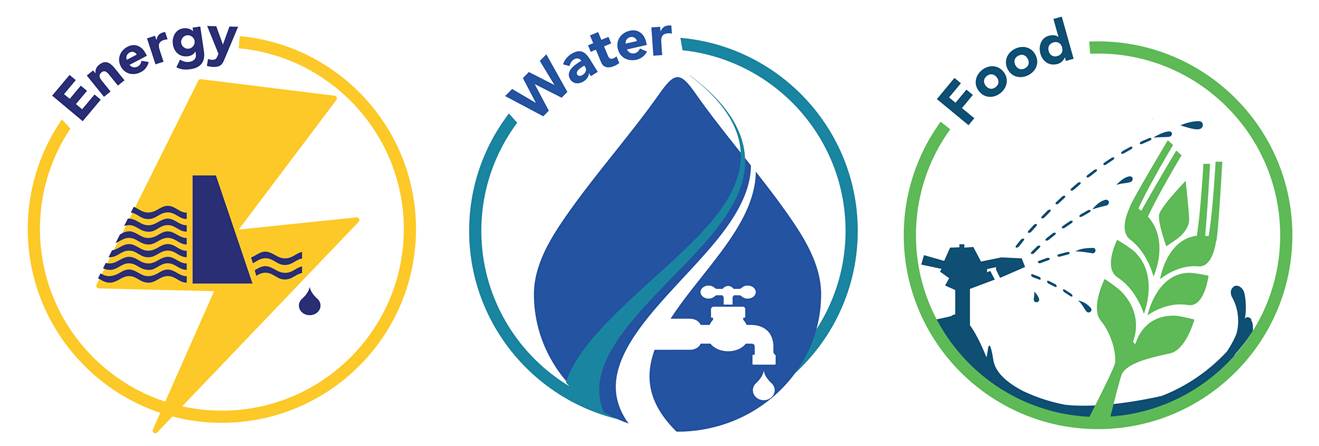 Syllabus Link: The implications of climate change for the water-food-energy nexusDetailed examples of two countries with contrasting levels of resource security For each of the 3 nexus resources:Identify how climate change will impact that resourceMake connections on how that change will impact the other resourcesTake notes from the introduction on general impacts of climate change on the nexus resourcesWhy is nexus thinking important in adapting to climate change?WaterConnections to foodConnections to energyFoodConnections to energyConnections to waterEnergyConnections to waterConnections to food